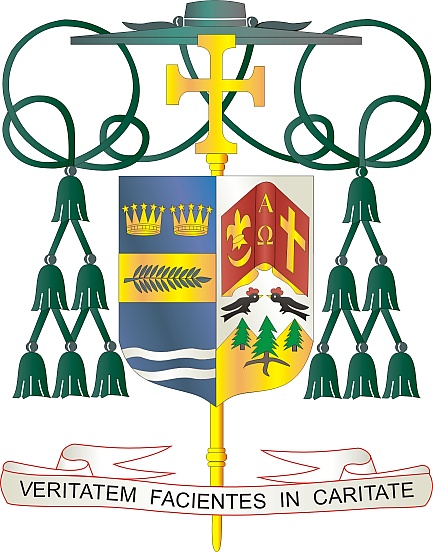 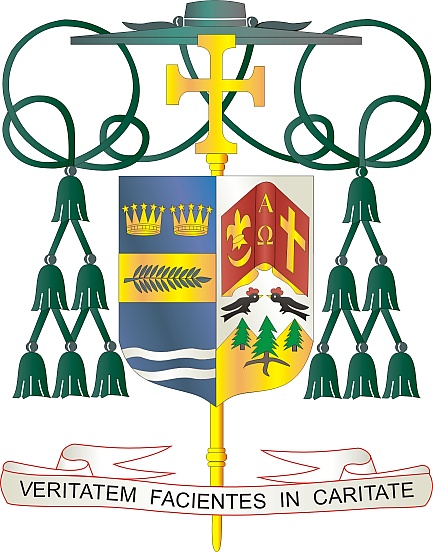 9995 North Military Trail • (561) 775-9595    Fax (561) 775-7035         1 de mayo de 2021Queridos Hermanos y Hermanas en Cristo:	El próximo fin de semana, la diócesis tendrá una colecta especial para la Campaña de Comunicación Católica (CCC).  La mitad de la colecta de CCC financiará los esfuerzos de comunicación nacional de los obispos de EE. UU.  El resto de la colecta financia nuestros proyectos de comunicación diocesanos locales, como la popular misa católica televisada, la iniciativa de Medios Católicos de Florida recientemente actualizada, los vibrantes sitios de redes sociales y el sitio web de la diócesis, que se actualiza a diario.	Nuestra colecta especial del 8 y 9 de mayo también apoya a la Universidad Católica de América en Washington, D.C., la universidad nacional de la Iglesia Católica.  Como la única institución de educación superior en los Estados Unidos fundada por nuestros obispos y autorizada por el Vaticano, la universidad educa a clérigos, religiosos y fieles laicos de todo el país.	Como dijo el Papa Francisco en su declaración con motivo de la Jornada Mundial de las Comunicaciones Sociales de 2021, “El desafío que nos espera es, por lo tanto, el de comunicar encontrando a las personas donde están y como son”.   Gracias a su apoyo a la colecta de la CCC y de la Universidad Católica, millones de fieles tendrán la oportunidad de profundizar su fe a través de los recursos de los medios y la educación católica.Con gratitud por su continua generosidad y cada deseo de oración, yo soy						Sinceramente suyo en Cristo,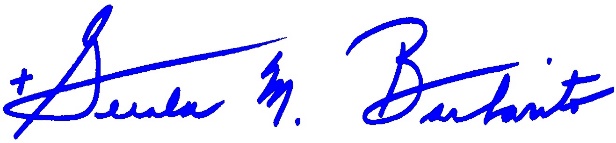 	Reverendísimo Gerald M. Barbarito						Obispo de Palm BeachNOTA PARA LOS PARROCOS: SE REQUIERE PUBLICAR ESTA CARTA EN EL BOLETÍN DE LA PARROQUIA EN MEDIA PÁGINA O PAGINA COMPLETA EL FIN DE SEMANA DEL 1o Y 2 DE MAYO DE 2021.  LA COLECTA TENDRÁ LUGAR EL 8 Y 9 DE MAYO DE 2021.  PUEDEN LEER LA CARTA EN TODAS LAS MISAS, PUBLICARLA EN LAS REDES SOCIALES Y EN SU PAGINA WEB, ADEMÁS DE TENERLA IMPRESA EN EL BOLETÍN.